от  13.02.2014    № 23-дс. Туринская Слобода«О неотложных мерах по охране жизни и безопасности детей в образовательных учреждениях, реализующих программы дошкольного образования»         В целях обеспечения безопасности детей, посещающих МДОУ Слободо-Туринского муниципального района,ПОСТАНОВЛЯЮ:    	1.Руководителям МДОУ провести внеплановый инструктаж с сотрудникам по обеспечению безопасности детей, персональной ответственности за охрану жизни и здоровья детей в период их пребывания в МДОУ, о запрете передачи детей из учреждения посторонним лицам и родственникам не достигшим 18- летнего возраста;2. Провести до 19.02.2014 года и в дальнейшем –не реже 1 раза в квартал, инвентаризацию всей документации по охране труда и технике безопасности в соответствии с нормативными документами (должностные инструкции всех уровней, ведения журнала приёма и выдачи детей, наличие и полнота содержания договора между ДОУ и родителями (законными представителями) с обязательным указанием перечня лиц, которым можно отдавать ребенка из ДОУ т.п.)3.Усилить контроль за проведением инструктажа по охране здоровья и безопасности детей с работниками ДОУ, родителями, детьми.4. Организовать проведение родительских собраний по вопросам сохранения жизни и безопасности детей с целью предотвращения несчастных случаев. 5. Контроль за исполнением данного постановления оставляю за собой.Начальник Слободо-Туринского  МОУО:                                    Г.И.Фоминов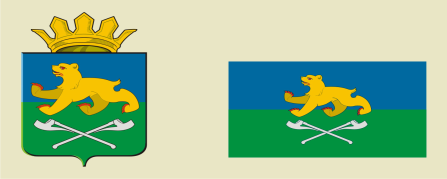 СЛОБОДО-ТУРИНСКИЙ  МУНИЦИПАЛЬНЫЙ ОТДЕЛУПРАВЛЕНИЯ ОБРАЗОВАНИЕМПОСТАНОВЛЕНИЕ